Using the TLC Library to locate a classTLC Navigation Instructions:  Find the instruction number on the corresponding picture to find the area on the screen to click.Click the Library Icon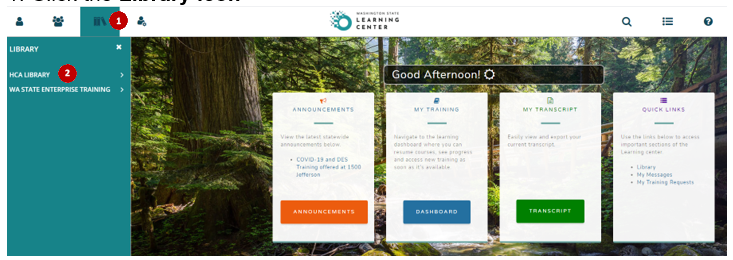 Then click the ⋁ next to the HCA Library to expand your selection options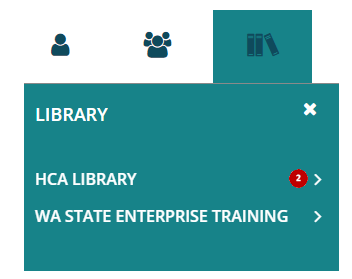 Click on the library topic you are interested in to view the courses available then click on the course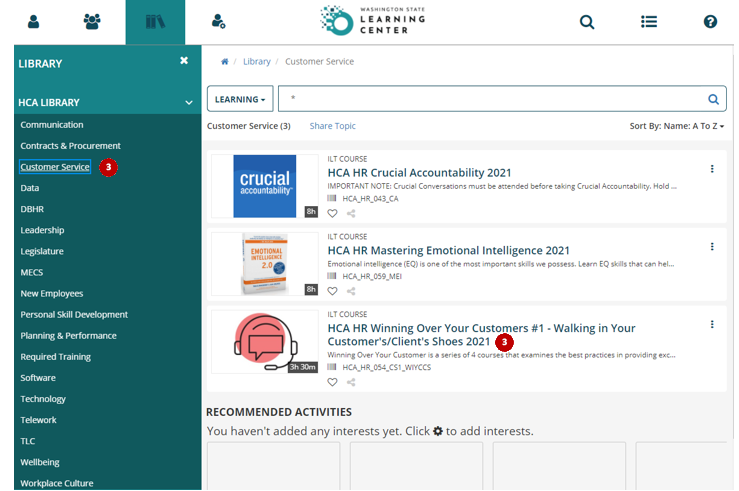 A new window will open up with information about the course and any classes (activities) that are scheduledContact your TLC HR Administrator at HCAHRTraining@hca.wa.govGlossary of TermsGlossary of TermsTLCThe HCA Learning Center (TLC) The HCA Learning Center (TLC) ILTInstructor led trainingInstructor led training